Број: 273-18-О/3-1Дана: 08.11.2018.ПРЕДМЕТ: ДОДАТНО ПОЈАШЊЕЊЕ КОНКУРСНЕ ДОКУМЕНТАЦИЈЕ БРОЈ 273-18-О - Набавка медицинске опреме бр. IV за потребе КЦВПИТАЊA ПОТЕНЦИЈАЛНИХ ПОНУЂАЧА:“Предмет: захтев за додатним информацијама или појашњењима КД ЈН бр.: 273-18-О/1 – Набавка медицинске опреме IVПоштовани,Детаљним читањем конкурсне документације утврдили смо извесне нејасноће, па Вам сугеришемо да исте размотрите и отклоните, како следи:Упутству понуђачима како да сачине понуду, на страни конк.документације 26/55 под тачком 1, наручилац наводи да се понуда саставља на српском језику. Молимо наручиоца да се пропратна документација – каталози, брошуре, сертификати, изјаве и ауторизације произвођача доставља на енглеском језику, како се понуђачи не би излагали додатним и високим трошковима превода и узимајући у обзир скраћени рок за подношење понуда.  Свакако, у складу са чланом 18. став 3. ЗЈН Наручилац који у поступку прегледа и оцене понуда утврди да би део понуде требало да буде преведен на српски језик, одредиће понуђачу примерен рок у којем је дужан да изврши превод тог дела понуде.На страни 28/55 под тачком 9.2, и у моделу уговора – члан 3  и у члану 4 – а Наручилац наводи захтеве у погледу гарантног рока, и то да се све интервенције морају извршити  најкасније у року од 24 часа од дана пријема писане рекламације наручиоца без обзира да ли је добављач примио ту рекламацију радним или нерадним даном. Молимо Наручиоца да понуђачима постави реалне рокове за одзив и решавање рекламација, тј. да рок за одзив износи 24 часа радним данима,  а рок за решавање рекламације 7 радних дана. Молимо наручиоца да има у виду да се за решавање рекламација у појединим случајевима поручују делови од произвођача који подлежу царинској процедури, а  одређеним случајевима потребно је набављати делове који емитују јонизујуће зрачење, што мора одобрити надлежна Агенција за јонизујуће зрачење издавањем мишљења и решења у складу са важећим Законом о заштити од јонизујућег зрачења.На страни 29/55 под тачком 9.5 наручилац захтева потврду да су производи произвођача произведени у складу са стандардом ISO 9001 и да поседују CE Сертификат. Молимо наручицоа да има у виду да је релевантни стандард који се односи на производњу медицинске опреме ИСО 13485, те да су одредбе стандарда ИСО 9001 већ садржане у ИСО 13485. Молимо наручиоца да потврди да је у том смислу прихватљив ИСО 13485, а да се у смислу потврде подразумева важећи ЦЕ сертификат и важећи ИСО 9001 или важећи ИСО 13485. На стр. 30/55 конк. документације, тачка 12. Подаци о врсти, садржини, начину подношења, висини и роковима обезбеђења испуњења обавеза понудђача, дефинисане су бланко сопствене менице као финансијски инструменти обезбеђења озбиљности понуде, извршење уговорне обавезе и отклањање недостатака у гарантном року, свака у датом износу и са датим роковима важости. Исто је предвиђено и моделом уговора, члан 6, на страни 37/55. Молимо да се Наручилац овим путем изјасни да ли су сем меница прихватљиве и банкарске гаранције као инструменти обезбеђења озбиљности понуде, извршења уговорне обавезе и отклањање недостатака у гар.року, под истим условима, у истим износима и са истим роковима како је то дефинисано за менице.“ОДГОВОРИ НАРУЧИОЦА:Наручилац је јасно дефинисао у истом делу конкурсне документације на који се потенцијални понуђач позива, у тачки 9.5. Други захтеви, како је могуће доставити каталог понуђеног добра на страном језику. Изјаве и ауторизације произвођача је такође обавезно превести на српски језик (не код овлашћених судских тумача и стручних преводилаца) уз приложену оверену и потписану изјаву понуђача да је превод веродостојан.Наручилац сматра да нема потребе да подсећа потенцијалне понуђаче да се ради о репрезентативној здравственој установи на територији АПВ, једном од четири клиничка центра на територији РС, и да је сувишно објашњавати из којих објективних разлога и потреба пацијената који се лече код наручиоца, а којима је здравствена заштита законом загарантована, је потребно да се застој у функционисању новонабављене медицинске опреме отклони у што краћем могућем року. За деликатну опрему каква се набавља у овом поступку јавне набавке наручилац сматра да су захтевани рокови објективно потребни, али из поштовања свих потенцијалних понуђача и њихових пословних могућности и капацитета, наручилац прихвата сугестију и додатно појашњава да се захтевани рок од 24 часа односи на одзив изабраног добављача, и да је рок од 5 дана за решавање рекламације. Овим додатним појашњењем наручилац је изменио захтеване рокове који ће бити примењени у уговорима закљученим са изабраним понуђачима по партијама. Наручилац захтева потврду да су понуђена добра произведена најмање у складу са стандардом ISO 9001 и да поседују CE Сертификат, те овим путем потврђује да је свакако прихватљиво доставити потврду стандарда ISO 13485 који је корак изнад захтеваног стандарда и односи се на производњу медицинске опреме.Апсолутно. Наручилац потврђује да су сем меница прихватљиве и банкарске гаранције као инструменти обезбеђења за озбиљност понуде, извршења уговорне обавезе и отклањање недостатака у гарантном року, под истим условима, у истим износима и са истим роковима како је то дефинисано за захтевана средства обезбеђења.         С поштовањем, Комисија за јавну набавку 273-18-ОКЛИНИЧКИ ЦЕНТАР ВОЈВОДИНЕАутономна покрајина Војводина, Република СрбијаХајдук Вељкова 1, 21000 Нови Сад, т: +381 21 484 3 484 е-адреса: uprava@kcv.rswww.kcv.rs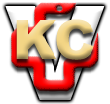 